شناسنامه طرحشناسنامه طرحشناسنامه طرحشناسنامه طرحشناسنامه طرحشناسنامه طرحشناسنامه طرحشناسنامه طرحشناسنامه طرحشناسنامه طرحشناسنامه طرحشناسنامه طرحشناسنامه طرحشناسنامه طرحشناسنامه طرحشناسنامه طرحشناسنامه طرحشناسنامه طرحعنوان طرح یا پروژهعنوان طرح یا پروژهعنوان طرح یا پروژهدفتر اطلاع رسانی برج سماوریدفتر اطلاع رسانی برج سماوریدفتر اطلاع رسانی برج سماوریدفتر اطلاع رسانی برج سماوریدفتر اطلاع رسانی برج سماوریدفتر اطلاع رسانی برج سماوریدفتر اطلاع رسانی برج سماوریدفتر اطلاع رسانی برج سماوریدفتر اطلاع رسانی برج سماوریدفتر اطلاع رسانی برج سماوریدفتر اطلاع رسانی برج سماوریدفتر اطلاع رسانی برج سماوریدفتر اطلاع رسانی برج سماوریدفتر اطلاع رسانی برج سماوریدفتر اطلاع رسانی برج سماوریوضعیت طرحوضعیت طرحوضعیت طرحجدید جدید جدید جدید تکمیل و توسعه تکمیل و توسعه تکمیل و توسعه تکمیل و توسعه تکمیل و توسعه تکمیل و توسعه تکمیل و توسعه پیشنهادی پیشنهادی پیشنهادی پیشنهادی بخش مربوطهبخش مربوطهبخش مربوطههتل هتل هتل هتل سفره خانه سنتی سفره خانه سنتی سفره خانه سنتی سفره خانه سنتی سفره خانه سنتی سفره خانه سنتی سفره خانه سنتی مجتمع گردشگری مجتمع گردشگری مجتمع گردشگری مجتمع گردشگری بخش مربوطهبخش مربوطهبخش مربوطهپارک طبیعت گردی پارک طبیعت گردی پارک طبیعت گردی پارک طبیعت گردی مرکز سلامت مرکز سلامت مرکز سلامت مرکز سلامت مرکز سلامت مرکز سلامت مرکز سلامت اقامتگاه بوم گردی اقامتگاه بوم گردی اقامتگاه بوم گردی اقامتگاه بوم گردی بخش مربوطهبخش مربوطهبخش مربوطهاقامتگاه سنتی اقامتگاه سنتی اقامتگاه سنتی اقامتگاه سنتی هتل بیمارستان هتل بیمارستان هتل بیمارستان هتل بیمارستان هتل بیمارستان هتل بیمارستان هتل بیمارستان واحد پذیرایی بین راهی واحد پذیرایی بین راهی واحد پذیرایی بین راهی واحد پذیرایی بین راهی بخش مربوطهبخش مربوطهبخش مربوطهمراکز تفریحی، سرگرمی و گردشگری مراکز تفریحی، سرگرمی و گردشگری مراکز تفریحی، سرگرمی و گردشگری مراکز تفریحی، سرگرمی و گردشگری مراکز تفریحی، سرگرمی و گردشگری مراکز تفریحی، سرگرمی و گردشگری مراکز تفریحی، سرگرمی و گردشگری مراکز تفریحی، سرگرمی و گردشگری مراکز تفریحی، سرگرمی و گردشگری سایر: دفتر اطلاع رسانی سایر: دفتر اطلاع رسانی سایر: دفتر اطلاع رسانی سایر: دفتر اطلاع رسانی سایر: دفتر اطلاع رسانی سایر: دفتر اطلاع رسانی شرح مختصری از طرح:شرح مختصری از طرح:شرح مختصری از طرح:دفاتر اطلاع رساني و به دنبال آن برگزاری  تورهاي گردشگري باعث رونق گردشگری درکانون هاي گردشگري یزد شده است. دفاتر اطلاع رساني در تحولات زيرساختاري کانون هاي گردشگري و فرصت هاي پيش روي آن نقش مهمی دارند و سهم دفاتر خدمات مسافرتي ودفاتر اطلاع رسانی  شهر یزد به مثابه عوامل درون زا در نظام فضايي گردشگري یزد و تحولات ساختاري - کارکردي آن بيشتر از نقش سازمان هاي دولتي متولي گردشگري به مثابه عوامل برون زاد بوده است. راهکار برون رفت، توجه به توسعه درونزا و پايدار زيرساخت هاي گردشگری استان یزد در سطح ناحيه و منطقه و تنوع بخشي آن ها در قالب ظرفيت سازي توان هاي محلي و توانمندسازي ساکنان سکونتگاه هاي شهري و روستايي در اين زمينه است.دفاتر اطلاع رساني و به دنبال آن برگزاری  تورهاي گردشگري باعث رونق گردشگری درکانون هاي گردشگري یزد شده است. دفاتر اطلاع رساني در تحولات زيرساختاري کانون هاي گردشگري و فرصت هاي پيش روي آن نقش مهمی دارند و سهم دفاتر خدمات مسافرتي ودفاتر اطلاع رسانی  شهر یزد به مثابه عوامل درون زا در نظام فضايي گردشگري یزد و تحولات ساختاري - کارکردي آن بيشتر از نقش سازمان هاي دولتي متولي گردشگري به مثابه عوامل برون زاد بوده است. راهکار برون رفت، توجه به توسعه درونزا و پايدار زيرساخت هاي گردشگری استان یزد در سطح ناحيه و منطقه و تنوع بخشي آن ها در قالب ظرفيت سازي توان هاي محلي و توانمندسازي ساکنان سکونتگاه هاي شهري و روستايي در اين زمينه است.دفاتر اطلاع رساني و به دنبال آن برگزاری  تورهاي گردشگري باعث رونق گردشگری درکانون هاي گردشگري یزد شده است. دفاتر اطلاع رساني در تحولات زيرساختاري کانون هاي گردشگري و فرصت هاي پيش روي آن نقش مهمی دارند و سهم دفاتر خدمات مسافرتي ودفاتر اطلاع رسانی  شهر یزد به مثابه عوامل درون زا در نظام فضايي گردشگري یزد و تحولات ساختاري - کارکردي آن بيشتر از نقش سازمان هاي دولتي متولي گردشگري به مثابه عوامل برون زاد بوده است. راهکار برون رفت، توجه به توسعه درونزا و پايدار زيرساخت هاي گردشگری استان یزد در سطح ناحيه و منطقه و تنوع بخشي آن ها در قالب ظرفيت سازي توان هاي محلي و توانمندسازي ساکنان سکونتگاه هاي شهري و روستايي در اين زمينه است.دفاتر اطلاع رساني و به دنبال آن برگزاری  تورهاي گردشگري باعث رونق گردشگری درکانون هاي گردشگري یزد شده است. دفاتر اطلاع رساني در تحولات زيرساختاري کانون هاي گردشگري و فرصت هاي پيش روي آن نقش مهمی دارند و سهم دفاتر خدمات مسافرتي ودفاتر اطلاع رسانی  شهر یزد به مثابه عوامل درون زا در نظام فضايي گردشگري یزد و تحولات ساختاري - کارکردي آن بيشتر از نقش سازمان هاي دولتي متولي گردشگري به مثابه عوامل برون زاد بوده است. راهکار برون رفت، توجه به توسعه درونزا و پايدار زيرساخت هاي گردشگری استان یزد در سطح ناحيه و منطقه و تنوع بخشي آن ها در قالب ظرفيت سازي توان هاي محلي و توانمندسازي ساکنان سکونتگاه هاي شهري و روستايي در اين زمينه است.دفاتر اطلاع رساني و به دنبال آن برگزاری  تورهاي گردشگري باعث رونق گردشگری درکانون هاي گردشگري یزد شده است. دفاتر اطلاع رساني در تحولات زيرساختاري کانون هاي گردشگري و فرصت هاي پيش روي آن نقش مهمی دارند و سهم دفاتر خدمات مسافرتي ودفاتر اطلاع رسانی  شهر یزد به مثابه عوامل درون زا در نظام فضايي گردشگري یزد و تحولات ساختاري - کارکردي آن بيشتر از نقش سازمان هاي دولتي متولي گردشگري به مثابه عوامل برون زاد بوده است. راهکار برون رفت، توجه به توسعه درونزا و پايدار زيرساخت هاي گردشگری استان یزد در سطح ناحيه و منطقه و تنوع بخشي آن ها در قالب ظرفيت سازي توان هاي محلي و توانمندسازي ساکنان سکونتگاه هاي شهري و روستايي در اين زمينه است.دفاتر اطلاع رساني و به دنبال آن برگزاری  تورهاي گردشگري باعث رونق گردشگری درکانون هاي گردشگري یزد شده است. دفاتر اطلاع رساني در تحولات زيرساختاري کانون هاي گردشگري و فرصت هاي پيش روي آن نقش مهمی دارند و سهم دفاتر خدمات مسافرتي ودفاتر اطلاع رسانی  شهر یزد به مثابه عوامل درون زا در نظام فضايي گردشگري یزد و تحولات ساختاري - کارکردي آن بيشتر از نقش سازمان هاي دولتي متولي گردشگري به مثابه عوامل برون زاد بوده است. راهکار برون رفت، توجه به توسعه درونزا و پايدار زيرساخت هاي گردشگری استان یزد در سطح ناحيه و منطقه و تنوع بخشي آن ها در قالب ظرفيت سازي توان هاي محلي و توانمندسازي ساکنان سکونتگاه هاي شهري و روستايي در اين زمينه است.دفاتر اطلاع رساني و به دنبال آن برگزاری  تورهاي گردشگري باعث رونق گردشگری درکانون هاي گردشگري یزد شده است. دفاتر اطلاع رساني در تحولات زيرساختاري کانون هاي گردشگري و فرصت هاي پيش روي آن نقش مهمی دارند و سهم دفاتر خدمات مسافرتي ودفاتر اطلاع رسانی  شهر یزد به مثابه عوامل درون زا در نظام فضايي گردشگري یزد و تحولات ساختاري - کارکردي آن بيشتر از نقش سازمان هاي دولتي متولي گردشگري به مثابه عوامل برون زاد بوده است. راهکار برون رفت، توجه به توسعه درونزا و پايدار زيرساخت هاي گردشگری استان یزد در سطح ناحيه و منطقه و تنوع بخشي آن ها در قالب ظرفيت سازي توان هاي محلي و توانمندسازي ساکنان سکونتگاه هاي شهري و روستايي در اين زمينه است.دفاتر اطلاع رساني و به دنبال آن برگزاری  تورهاي گردشگري باعث رونق گردشگری درکانون هاي گردشگري یزد شده است. دفاتر اطلاع رساني در تحولات زيرساختاري کانون هاي گردشگري و فرصت هاي پيش روي آن نقش مهمی دارند و سهم دفاتر خدمات مسافرتي ودفاتر اطلاع رسانی  شهر یزد به مثابه عوامل درون زا در نظام فضايي گردشگري یزد و تحولات ساختاري - کارکردي آن بيشتر از نقش سازمان هاي دولتي متولي گردشگري به مثابه عوامل برون زاد بوده است. راهکار برون رفت، توجه به توسعه درونزا و پايدار زيرساخت هاي گردشگری استان یزد در سطح ناحيه و منطقه و تنوع بخشي آن ها در قالب ظرفيت سازي توان هاي محلي و توانمندسازي ساکنان سکونتگاه هاي شهري و روستايي در اين زمينه است.دفاتر اطلاع رساني و به دنبال آن برگزاری  تورهاي گردشگري باعث رونق گردشگری درکانون هاي گردشگري یزد شده است. دفاتر اطلاع رساني در تحولات زيرساختاري کانون هاي گردشگري و فرصت هاي پيش روي آن نقش مهمی دارند و سهم دفاتر خدمات مسافرتي ودفاتر اطلاع رسانی  شهر یزد به مثابه عوامل درون زا در نظام فضايي گردشگري یزد و تحولات ساختاري - کارکردي آن بيشتر از نقش سازمان هاي دولتي متولي گردشگري به مثابه عوامل برون زاد بوده است. راهکار برون رفت، توجه به توسعه درونزا و پايدار زيرساخت هاي گردشگری استان یزد در سطح ناحيه و منطقه و تنوع بخشي آن ها در قالب ظرفيت سازي توان هاي محلي و توانمندسازي ساکنان سکونتگاه هاي شهري و روستايي در اين زمينه است.دفاتر اطلاع رساني و به دنبال آن برگزاری  تورهاي گردشگري باعث رونق گردشگری درکانون هاي گردشگري یزد شده است. دفاتر اطلاع رساني در تحولات زيرساختاري کانون هاي گردشگري و فرصت هاي پيش روي آن نقش مهمی دارند و سهم دفاتر خدمات مسافرتي ودفاتر اطلاع رسانی  شهر یزد به مثابه عوامل درون زا در نظام فضايي گردشگري یزد و تحولات ساختاري - کارکردي آن بيشتر از نقش سازمان هاي دولتي متولي گردشگري به مثابه عوامل برون زاد بوده است. راهکار برون رفت، توجه به توسعه درونزا و پايدار زيرساخت هاي گردشگری استان یزد در سطح ناحيه و منطقه و تنوع بخشي آن ها در قالب ظرفيت سازي توان هاي محلي و توانمندسازي ساکنان سکونتگاه هاي شهري و روستايي در اين زمينه است.دفاتر اطلاع رساني و به دنبال آن برگزاری  تورهاي گردشگري باعث رونق گردشگری درکانون هاي گردشگري یزد شده است. دفاتر اطلاع رساني در تحولات زيرساختاري کانون هاي گردشگري و فرصت هاي پيش روي آن نقش مهمی دارند و سهم دفاتر خدمات مسافرتي ودفاتر اطلاع رسانی  شهر یزد به مثابه عوامل درون زا در نظام فضايي گردشگري یزد و تحولات ساختاري - کارکردي آن بيشتر از نقش سازمان هاي دولتي متولي گردشگري به مثابه عوامل برون زاد بوده است. راهکار برون رفت، توجه به توسعه درونزا و پايدار زيرساخت هاي گردشگری استان یزد در سطح ناحيه و منطقه و تنوع بخشي آن ها در قالب ظرفيت سازي توان هاي محلي و توانمندسازي ساکنان سکونتگاه هاي شهري و روستايي در اين زمينه است.دفاتر اطلاع رساني و به دنبال آن برگزاری  تورهاي گردشگري باعث رونق گردشگری درکانون هاي گردشگري یزد شده است. دفاتر اطلاع رساني در تحولات زيرساختاري کانون هاي گردشگري و فرصت هاي پيش روي آن نقش مهمی دارند و سهم دفاتر خدمات مسافرتي ودفاتر اطلاع رسانی  شهر یزد به مثابه عوامل درون زا در نظام فضايي گردشگري یزد و تحولات ساختاري - کارکردي آن بيشتر از نقش سازمان هاي دولتي متولي گردشگري به مثابه عوامل برون زاد بوده است. راهکار برون رفت، توجه به توسعه درونزا و پايدار زيرساخت هاي گردشگری استان یزد در سطح ناحيه و منطقه و تنوع بخشي آن ها در قالب ظرفيت سازي توان هاي محلي و توانمندسازي ساکنان سکونتگاه هاي شهري و روستايي در اين زمينه است.دفاتر اطلاع رساني و به دنبال آن برگزاری  تورهاي گردشگري باعث رونق گردشگری درکانون هاي گردشگري یزد شده است. دفاتر اطلاع رساني در تحولات زيرساختاري کانون هاي گردشگري و فرصت هاي پيش روي آن نقش مهمی دارند و سهم دفاتر خدمات مسافرتي ودفاتر اطلاع رسانی  شهر یزد به مثابه عوامل درون زا در نظام فضايي گردشگري یزد و تحولات ساختاري - کارکردي آن بيشتر از نقش سازمان هاي دولتي متولي گردشگري به مثابه عوامل برون زاد بوده است. راهکار برون رفت، توجه به توسعه درونزا و پايدار زيرساخت هاي گردشگری استان یزد در سطح ناحيه و منطقه و تنوع بخشي آن ها در قالب ظرفيت سازي توان هاي محلي و توانمندسازي ساکنان سکونتگاه هاي شهري و روستايي در اين زمينه است.دفاتر اطلاع رساني و به دنبال آن برگزاری  تورهاي گردشگري باعث رونق گردشگری درکانون هاي گردشگري یزد شده است. دفاتر اطلاع رساني در تحولات زيرساختاري کانون هاي گردشگري و فرصت هاي پيش روي آن نقش مهمی دارند و سهم دفاتر خدمات مسافرتي ودفاتر اطلاع رسانی  شهر یزد به مثابه عوامل درون زا در نظام فضايي گردشگري یزد و تحولات ساختاري - کارکردي آن بيشتر از نقش سازمان هاي دولتي متولي گردشگري به مثابه عوامل برون زاد بوده است. راهکار برون رفت، توجه به توسعه درونزا و پايدار زيرساخت هاي گردشگری استان یزد در سطح ناحيه و منطقه و تنوع بخشي آن ها در قالب ظرفيت سازي توان هاي محلي و توانمندسازي ساکنان سکونتگاه هاي شهري و روستايي در اين زمينه است.دفاتر اطلاع رساني و به دنبال آن برگزاری  تورهاي گردشگري باعث رونق گردشگری درکانون هاي گردشگري یزد شده است. دفاتر اطلاع رساني در تحولات زيرساختاري کانون هاي گردشگري و فرصت هاي پيش روي آن نقش مهمی دارند و سهم دفاتر خدمات مسافرتي ودفاتر اطلاع رسانی  شهر یزد به مثابه عوامل درون زا در نظام فضايي گردشگري یزد و تحولات ساختاري - کارکردي آن بيشتر از نقش سازمان هاي دولتي متولي گردشگري به مثابه عوامل برون زاد بوده است. راهکار برون رفت، توجه به توسعه درونزا و پايدار زيرساخت هاي گردشگری استان یزد در سطح ناحيه و منطقه و تنوع بخشي آن ها در قالب ظرفيت سازي توان هاي محلي و توانمندسازي ساکنان سکونتگاه هاي شهري و روستايي در اين زمينه است.مزایای اصلی اجرای طرح:مزایای اصلی اجرای طرح:مزایای اصلی اجرای طرح:مهم ترین کار دفاتر خدمات مسافرتی ودفاتراطلاع رسانی  گردشگری ،برآورد تقاضا یا ایجاد تقاضای مثبت نسبت به جاذبه های گردشگری و به نوعی پیش بینی انگیزه های مردم برای مسافرت است.دفاتر اطلاع رسانی  نقش تسهیل کننده در کانال توزیع خدمات صنعت گردشگری و تدارک زمینه مناسب مواجهه متقاضیان و عرضه کنندگان است.مهم ترین کار دفاتر خدمات مسافرتی ودفاتراطلاع رسانی  گردشگری ،برآورد تقاضا یا ایجاد تقاضای مثبت نسبت به جاذبه های گردشگری و به نوعی پیش بینی انگیزه های مردم برای مسافرت است.دفاتر اطلاع رسانی  نقش تسهیل کننده در کانال توزیع خدمات صنعت گردشگری و تدارک زمینه مناسب مواجهه متقاضیان و عرضه کنندگان است.مهم ترین کار دفاتر خدمات مسافرتی ودفاتراطلاع رسانی  گردشگری ،برآورد تقاضا یا ایجاد تقاضای مثبت نسبت به جاذبه های گردشگری و به نوعی پیش بینی انگیزه های مردم برای مسافرت است.دفاتر اطلاع رسانی  نقش تسهیل کننده در کانال توزیع خدمات صنعت گردشگری و تدارک زمینه مناسب مواجهه متقاضیان و عرضه کنندگان است.مهم ترین کار دفاتر خدمات مسافرتی ودفاتراطلاع رسانی  گردشگری ،برآورد تقاضا یا ایجاد تقاضای مثبت نسبت به جاذبه های گردشگری و به نوعی پیش بینی انگیزه های مردم برای مسافرت است.دفاتر اطلاع رسانی  نقش تسهیل کننده در کانال توزیع خدمات صنعت گردشگری و تدارک زمینه مناسب مواجهه متقاضیان و عرضه کنندگان است.مهم ترین کار دفاتر خدمات مسافرتی ودفاتراطلاع رسانی  گردشگری ،برآورد تقاضا یا ایجاد تقاضای مثبت نسبت به جاذبه های گردشگری و به نوعی پیش بینی انگیزه های مردم برای مسافرت است.دفاتر اطلاع رسانی  نقش تسهیل کننده در کانال توزیع خدمات صنعت گردشگری و تدارک زمینه مناسب مواجهه متقاضیان و عرضه کنندگان است.مهم ترین کار دفاتر خدمات مسافرتی ودفاتراطلاع رسانی  گردشگری ،برآورد تقاضا یا ایجاد تقاضای مثبت نسبت به جاذبه های گردشگری و به نوعی پیش بینی انگیزه های مردم برای مسافرت است.دفاتر اطلاع رسانی  نقش تسهیل کننده در کانال توزیع خدمات صنعت گردشگری و تدارک زمینه مناسب مواجهه متقاضیان و عرضه کنندگان است.مهم ترین کار دفاتر خدمات مسافرتی ودفاتراطلاع رسانی  گردشگری ،برآورد تقاضا یا ایجاد تقاضای مثبت نسبت به جاذبه های گردشگری و به نوعی پیش بینی انگیزه های مردم برای مسافرت است.دفاتر اطلاع رسانی  نقش تسهیل کننده در کانال توزیع خدمات صنعت گردشگری و تدارک زمینه مناسب مواجهه متقاضیان و عرضه کنندگان است.مهم ترین کار دفاتر خدمات مسافرتی ودفاتراطلاع رسانی  گردشگری ،برآورد تقاضا یا ایجاد تقاضای مثبت نسبت به جاذبه های گردشگری و به نوعی پیش بینی انگیزه های مردم برای مسافرت است.دفاتر اطلاع رسانی  نقش تسهیل کننده در کانال توزیع خدمات صنعت گردشگری و تدارک زمینه مناسب مواجهه متقاضیان و عرضه کنندگان است.مهم ترین کار دفاتر خدمات مسافرتی ودفاتراطلاع رسانی  گردشگری ،برآورد تقاضا یا ایجاد تقاضای مثبت نسبت به جاذبه های گردشگری و به نوعی پیش بینی انگیزه های مردم برای مسافرت است.دفاتر اطلاع رسانی  نقش تسهیل کننده در کانال توزیع خدمات صنعت گردشگری و تدارک زمینه مناسب مواجهه متقاضیان و عرضه کنندگان است.مهم ترین کار دفاتر خدمات مسافرتی ودفاتراطلاع رسانی  گردشگری ،برآورد تقاضا یا ایجاد تقاضای مثبت نسبت به جاذبه های گردشگری و به نوعی پیش بینی انگیزه های مردم برای مسافرت است.دفاتر اطلاع رسانی  نقش تسهیل کننده در کانال توزیع خدمات صنعت گردشگری و تدارک زمینه مناسب مواجهه متقاضیان و عرضه کنندگان است.مهم ترین کار دفاتر خدمات مسافرتی ودفاتراطلاع رسانی  گردشگری ،برآورد تقاضا یا ایجاد تقاضای مثبت نسبت به جاذبه های گردشگری و به نوعی پیش بینی انگیزه های مردم برای مسافرت است.دفاتر اطلاع رسانی  نقش تسهیل کننده در کانال توزیع خدمات صنعت گردشگری و تدارک زمینه مناسب مواجهه متقاضیان و عرضه کنندگان است.مهم ترین کار دفاتر خدمات مسافرتی ودفاتراطلاع رسانی  گردشگری ،برآورد تقاضا یا ایجاد تقاضای مثبت نسبت به جاذبه های گردشگری و به نوعی پیش بینی انگیزه های مردم برای مسافرت است.دفاتر اطلاع رسانی  نقش تسهیل کننده در کانال توزیع خدمات صنعت گردشگری و تدارک زمینه مناسب مواجهه متقاضیان و عرضه کنندگان است.مهم ترین کار دفاتر خدمات مسافرتی ودفاتراطلاع رسانی  گردشگری ،برآورد تقاضا یا ایجاد تقاضای مثبت نسبت به جاذبه های گردشگری و به نوعی پیش بینی انگیزه های مردم برای مسافرت است.دفاتر اطلاع رسانی  نقش تسهیل کننده در کانال توزیع خدمات صنعت گردشگری و تدارک زمینه مناسب مواجهه متقاضیان و عرضه کنندگان است.مهم ترین کار دفاتر خدمات مسافرتی ودفاتراطلاع رسانی  گردشگری ،برآورد تقاضا یا ایجاد تقاضای مثبت نسبت به جاذبه های گردشگری و به نوعی پیش بینی انگیزه های مردم برای مسافرت است.دفاتر اطلاع رسانی  نقش تسهیل کننده در کانال توزیع خدمات صنعت گردشگری و تدارک زمینه مناسب مواجهه متقاضیان و عرضه کنندگان است.مهم ترین کار دفاتر خدمات مسافرتی ودفاتراطلاع رسانی  گردشگری ،برآورد تقاضا یا ایجاد تقاضای مثبت نسبت به جاذبه های گردشگری و به نوعی پیش بینی انگیزه های مردم برای مسافرت است.دفاتر اطلاع رسانی  نقش تسهیل کننده در کانال توزیع خدمات صنعت گردشگری و تدارک زمینه مناسب مواجهه متقاضیان و عرضه کنندگان است.هدف از اجراء طرح : هدف از اجراء طرح : هدف از اجراء طرح : افزایش آگاهی های مردم و توسعه صنعت گردشگری بهبود ارایه خدمات و پاسخ گویی به نیازهای گردشگران معرفی جاذبه ای جدیدو نو و یا پدیده ای بکر افزایش آگاهی های مردم و توسعه صنعت گردشگری بهبود ارایه خدمات و پاسخ گویی به نیازهای گردشگران معرفی جاذبه ای جدیدو نو و یا پدیده ای بکر افزایش آگاهی های مردم و توسعه صنعت گردشگری بهبود ارایه خدمات و پاسخ گویی به نیازهای گردشگران معرفی جاذبه ای جدیدو نو و یا پدیده ای بکر افزایش آگاهی های مردم و توسعه صنعت گردشگری بهبود ارایه خدمات و پاسخ گویی به نیازهای گردشگران معرفی جاذبه ای جدیدو نو و یا پدیده ای بکر افزایش آگاهی های مردم و توسعه صنعت گردشگری بهبود ارایه خدمات و پاسخ گویی به نیازهای گردشگران معرفی جاذبه ای جدیدو نو و یا پدیده ای بکر افزایش آگاهی های مردم و توسعه صنعت گردشگری بهبود ارایه خدمات و پاسخ گویی به نیازهای گردشگران معرفی جاذبه ای جدیدو نو و یا پدیده ای بکر افزایش آگاهی های مردم و توسعه صنعت گردشگری بهبود ارایه خدمات و پاسخ گویی به نیازهای گردشگران معرفی جاذبه ای جدیدو نو و یا پدیده ای بکر افزایش آگاهی های مردم و توسعه صنعت گردشگری بهبود ارایه خدمات و پاسخ گویی به نیازهای گردشگران معرفی جاذبه ای جدیدو نو و یا پدیده ای بکر افزایش آگاهی های مردم و توسعه صنعت گردشگری بهبود ارایه خدمات و پاسخ گویی به نیازهای گردشگران معرفی جاذبه ای جدیدو نو و یا پدیده ای بکر افزایش آگاهی های مردم و توسعه صنعت گردشگری بهبود ارایه خدمات و پاسخ گویی به نیازهای گردشگران معرفی جاذبه ای جدیدو نو و یا پدیده ای بکر افزایش آگاهی های مردم و توسعه صنعت گردشگری بهبود ارایه خدمات و پاسخ گویی به نیازهای گردشگران معرفی جاذبه ای جدیدو نو و یا پدیده ای بکر افزایش آگاهی های مردم و توسعه صنعت گردشگری بهبود ارایه خدمات و پاسخ گویی به نیازهای گردشگران معرفی جاذبه ای جدیدو نو و یا پدیده ای بکر افزایش آگاهی های مردم و توسعه صنعت گردشگری بهبود ارایه خدمات و پاسخ گویی به نیازهای گردشگران معرفی جاذبه ای جدیدو نو و یا پدیده ای بکر افزایش آگاهی های مردم و توسعه صنعت گردشگری بهبود ارایه خدمات و پاسخ گویی به نیازهای گردشگران معرفی جاذبه ای جدیدو نو و یا پدیده ای بکر افزایش آگاهی های مردم و توسعه صنعت گردشگری بهبود ارایه خدمات و پاسخ گویی به نیازهای گردشگران معرفی جاذبه ای جدیدو نو و یا پدیده ای بکر مشتریان و بازار هدفمشتریان و بازار هدفمشتریان و بازار هدفگردشگران داخلی و خارجی و مردم استان یزد  گردشگران داخلی و خارجی و مردم استان یزد  گردشگران داخلی و خارجی و مردم استان یزد  گردشگران داخلی و خارجی و مردم استان یزد  گردشگران داخلی و خارجی و مردم استان یزد  گردشگران داخلی و خارجی و مردم استان یزد  گردشگران داخلی و خارجی و مردم استان یزد  گردشگران داخلی و خارجی و مردم استان یزد  گردشگران داخلی و خارجی و مردم استان یزد  گردشگران داخلی و خارجی و مردم استان یزد  گردشگران داخلی و خارجی و مردم استان یزد  گردشگران داخلی و خارجی و مردم استان یزد  گردشگران داخلی و خارجی و مردم استان یزد  گردشگران داخلی و خارجی و مردم استان یزد  گردشگران داخلی و خارجی و مردم استان یزد  مهمترین جاذبه های گردشگری منطقهمهمترین جاذبه های گردشگری منطقهمهمترین جاذبه های گردشگری منطقهشهرجهانی یزد ، باغ جهانی دولت آباد ، امیرچقماق ، محلات تاریخی شهریزد ، آتشکده زرتشتیان ، مسجد جامع یزد شهرجهانی یزد ، باغ جهانی دولت آباد ، امیرچقماق ، محلات تاریخی شهریزد ، آتشکده زرتشتیان ، مسجد جامع یزد شهرجهانی یزد ، باغ جهانی دولت آباد ، امیرچقماق ، محلات تاریخی شهریزد ، آتشکده زرتشتیان ، مسجد جامع یزد شهرجهانی یزد ، باغ جهانی دولت آباد ، امیرچقماق ، محلات تاریخی شهریزد ، آتشکده زرتشتیان ، مسجد جامع یزد شهرجهانی یزد ، باغ جهانی دولت آباد ، امیرچقماق ، محلات تاریخی شهریزد ، آتشکده زرتشتیان ، مسجد جامع یزد شهرجهانی یزد ، باغ جهانی دولت آباد ، امیرچقماق ، محلات تاریخی شهریزد ، آتشکده زرتشتیان ، مسجد جامع یزد شهرجهانی یزد ، باغ جهانی دولت آباد ، امیرچقماق ، محلات تاریخی شهریزد ، آتشکده زرتشتیان ، مسجد جامع یزد شهرجهانی یزد ، باغ جهانی دولت آباد ، امیرچقماق ، محلات تاریخی شهریزد ، آتشکده زرتشتیان ، مسجد جامع یزد شهرجهانی یزد ، باغ جهانی دولت آباد ، امیرچقماق ، محلات تاریخی شهریزد ، آتشکده زرتشتیان ، مسجد جامع یزد شهرجهانی یزد ، باغ جهانی دولت آباد ، امیرچقماق ، محلات تاریخی شهریزد ، آتشکده زرتشتیان ، مسجد جامع یزد شهرجهانی یزد ، باغ جهانی دولت آباد ، امیرچقماق ، محلات تاریخی شهریزد ، آتشکده زرتشتیان ، مسجد جامع یزد شهرجهانی یزد ، باغ جهانی دولت آباد ، امیرچقماق ، محلات تاریخی شهریزد ، آتشکده زرتشتیان ، مسجد جامع یزد شهرجهانی یزد ، باغ جهانی دولت آباد ، امیرچقماق ، محلات تاریخی شهریزد ، آتشکده زرتشتیان ، مسجد جامع یزد شهرجهانی یزد ، باغ جهانی دولت آباد ، امیرچقماق ، محلات تاریخی شهریزد ، آتشکده زرتشتیان ، مسجد جامع یزد شهرجهانی یزد ، باغ جهانی دولت آباد ، امیرچقماق ، محلات تاریخی شهریزد ، آتشکده زرتشتیان ، مسجد جامع یزد مدت زمان اجرای طرح (ماه)مدت زمان اجرای طرح (ماه)مدت زمان اجرای طرح (ماه)363636تعداد اتاق: -تعداد اتاق: -تعداد اتاق: -تعداد اتاق: -تعداد اتاق: -تعداد اتاق: -تعداد اتاق: -تعداد تخت: -تعداد تخت: -تعداد تخت: -تعداد تخت: -تعداد تخت: -آیا مطالعات امکان سنجی پروژه انجام شده است؟آیا مطالعات امکان سنجی پروژه انجام شده است؟آیا مطالعات امکان سنجی پروژه انجام شده است؟بله   بله   بله   بله   بله   بله   بله   بله   خیر خیر خیر خیر خیر خیر خیر آیا زمین مورد نیاز جهت انجام پروژه تامین شده است؟آیا زمین مورد نیاز جهت انجام پروژه تامین شده است؟آیا زمین مورد نیاز جهت انجام پروژه تامین شده است؟بله   بله   بله   بله   بله   بله   بله   بله   خیر خیر خیر خیر خیر خیر خیر زمین و ساختمانزمین و ساختمانزمین و ساختمانمساحت زمین (متر مربع): 100مساحت زمین (متر مربع): 100مساحت زمین (متر مربع): 100مساحت زمین (متر مربع): 100مساحت زمین (متر مربع): 100مساحت زمین (متر مربع): 100مساحت زمین (متر مربع): 100مساحت زمین (متر مربع): 100سطح  زیربنا (متر مربع): 300سطح  زیربنا (متر مربع): 300سطح  زیربنا (متر مربع): 300سطح  زیربنا (متر مربع): 300سطح  زیربنا (متر مربع): 300سطح  زیربنا (متر مربع): 300سطح  زیربنا (متر مربع): 300امور زیربنایی مجاور محل اجرای طرحامور زیربنایی مجاور محل اجرای طرحامور زیربنایی مجاور محل اجرای طرحآب برق برق برق جاده جاده جاده جاده تلفن تلفن تلفن سوخت سوخت سوخت ارتباطات میزان فاصله امور زیربنایی از محل اجرای طرح (کیلومتر)میزان فاصله امور زیربنایی از محل اجرای طرح (کیلومتر)میزان فاصله امور زیربنایی از محل اجرای طرح (کیلومتر)1 متر1 متر1 متر1 متر1 متر1 متر1 متر1 متر1 متر1 متر1 متر1 متر1 متر1 متر1 مترب) پیش بینی منابع مالی مورد نیاز (میلیون ریال)ب) پیش بینی منابع مالی مورد نیاز (میلیون ریال)ب) پیش بینی منابع مالی مورد نیاز (میلیون ریال)ب) پیش بینی منابع مالی مورد نیاز (میلیون ریال)ب) پیش بینی منابع مالی مورد نیاز (میلیون ریال)ب) پیش بینی منابع مالی مورد نیاز (میلیون ریال)ب) پیش بینی منابع مالی مورد نیاز (میلیون ریال)ب) پیش بینی منابع مالی مورد نیاز (میلیون ریال)ب) پیش بینی منابع مالی مورد نیاز (میلیون ریال)ب) پیش بینی منابع مالی مورد نیاز (میلیون ریال)ب) پیش بینی منابع مالی مورد نیاز (میلیون ریال)ب) پیش بینی منابع مالی مورد نیاز (میلیون ریال)ب) پیش بینی منابع مالی مورد نیاز (میلیون ریال)ب) پیش بینی منابع مالی مورد نیاز (میلیون ریال)ب) پیش بینی منابع مالی مورد نیاز (میلیون ریال)ب) پیش بینی منابع مالی مورد نیاز (میلیون ریال)ب) پیش بینی منابع مالی مورد نیاز (میلیون ریال)ب) پیش بینی منابع مالی مورد نیاز (میلیون ریال)سرمایه ثابتسرمایه ثابتسرمایه در گردشسرمایه در گردشسرمایه در گردشسرمایه در گردشسرمایه در گردشسرمایه در گردشسرمایه در گردشسرمایه کلسرمایه کلسرمایه کلسرمایه کلسرمایه کلسرمایه کلسرمایه کلسرمایه کلسرمایه کل10,00010,0001,0001,0001,0001,0001,0001,0001,00011,00011,00011,00011,00011,00011,00011,00011,00011,000درآمد سال اولدرآمد سال دومدرآمد سال دومدرآمد سال دومدرآمد سال دومدرآمد سال سومدرآمد سال سومدرآمد سال سومدرآمد سال سومدرآمد سال سومدرآمد سال چهارمدرآمد سال چهارمدرآمد سال چهارمدرآمد سال چهارمدرآمد سال چهارمدرآمد سال چهارمدرآمد سال پنجمدرآمد سال پنجم5,5616,5626,5626,5626,5627,7447,7447,7447,7447,7449,1379,1379,1379,1379,1379,13710,78210,782دوره برگشت سرمایه(PP)دوره برگشت سرمایه(PP)نرخ برگشت سرمایه(ROR)نرخ برگشت سرمایه(ROR)نرخ برگشت سرمایه(ROR)نرخ برگشت سرمایه(ROR)نرخ برگشت سرمایه(ROR)نرخ برگشت سرمایه(ROR)نرخ برگشت سرمایه(ROR)ارزش حال خالص NPVارزش حال خالص NPVارزش حال خالص NPVارزش حال خالص NPVارزش حال خالص NPVارزش حال خالص NPVارزش حال خالص NPVارزش حال خالص NPVارزش حال خالص NPV4.54.522%22%22%22%22%22%22%4.2004.2004.2004.2004.2004.2004.2004.2004.200پیش بینی اشتغال زایی طرحپیش بینی اشتغال زایی طرحمستقیم: 4 نفرمستقیم: 4 نفرمستقیم: 4 نفرمستقیم: 4 نفرمستقیم: 4 نفرمستقیم: 4 نفرمستقیم: 4 نفرغیر مستقیم: 2 نفرغیر مستقیم: 2 نفرغیر مستقیم: 2 نفرغیر مستقیم: 2 نفرغیر مستقیم: 2 نفرغیر مستقیم: 2 نفرغیر مستقیم: 2 نفرغیر مستقیم: 2 نفرغیر مستقیم: 2 نفرساختار سرمایه گذاریساختار سرمایه گذاریمشارکتمشارکتمشارکتمشارکتمشارکتمشارکتBOTBOTBOTBOTBOTBOTBOTواگذاری  و بهرهبرداری واگذاری  و بهرهبرداری واگذاری  و بهرهبرداری تصاویر (4 تصویر با کیفیت از نمای پروژه/چشم انداز پیرامونی و ...) : 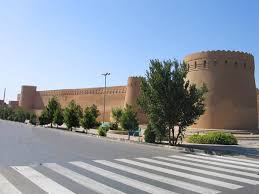 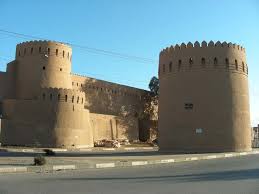 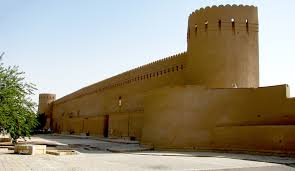 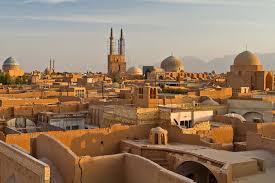 تصاویر (4 تصویر با کیفیت از نمای پروژه/چشم انداز پیرامونی و ...) : تصاویر (4 تصویر با کیفیت از نمای پروژه/چشم انداز پیرامونی و ...) : تصاویر (4 تصویر با کیفیت از نمای پروژه/چشم انداز پیرامونی و ...) : تصاویر (4 تصویر با کیفیت از نمای پروژه/چشم انداز پیرامونی و ...) : تصاویر (4 تصویر با کیفیت از نمای پروژه/چشم انداز پیرامونی و ...) : تصاویر (4 تصویر با کیفیت از نمای پروژه/چشم انداز پیرامونی و ...) : تصاویر (4 تصویر با کیفیت از نمای پروژه/چشم انداز پیرامونی و ...) : تصاویر (4 تصویر با کیفیت از نمای پروژه/چشم انداز پیرامونی و ...) : تصاویر (4 تصویر با کیفیت از نمای پروژه/چشم انداز پیرامونی و ...) : تصاویر (4 تصویر با کیفیت از نمای پروژه/چشم انداز پیرامونی و ...) : تصاویر (4 تصویر با کیفیت از نمای پروژه/چشم انداز پیرامونی و ...) : تصاویر (4 تصویر با کیفیت از نمای پروژه/چشم انداز پیرامونی و ...) : تصاویر (4 تصویر با کیفیت از نمای پروژه/چشم انداز پیرامونی و ...) : تصاویر (4 تصویر با کیفیت از نمای پروژه/چشم انداز پیرامونی و ...) : تصاویر (4 تصویر با کیفیت از نمای پروژه/چشم انداز پیرامونی و ...) : تصاویر (4 تصویر با کیفیت از نمای پروژه/چشم انداز پیرامونی و ...) : تصاویر (4 تصویر با کیفیت از نمای پروژه/چشم انداز پیرامونی و ...) : 